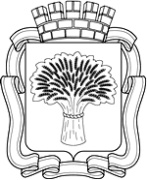 Российская Федерация     Администрация города Канска                 
Красноярского краяПОСТАНОВЛЕНИЕО признании утратившими силу некоторых постановлений администрации г. КанскаВ целях приведения правовых актов администрации города Канска в соответствие с действующим законодательством, в соответствии со статьей 78 Бюджетного кодекса Российской Федерации, руководствуясь статьями 30, 35 Устава города Канска, ПОСТАНОВЛЯЮ:Признать утратившими силу:Постановление администрации г. Канска Красноярского края от 16.02.2009 № 187 «Об утверждении долгосрочной городской целевой программы "Развитие субъектов малого и среднего предпринимательства в городе Канске» на 2009 - 2011 годы»;Постановление администрации г. Канска Красноярского края от 27.03.2009 № 325 «Об утверждении порядков предоставления субсидий субъектам малого и (или) среднего предпринимательства»;Постановление администрации г. Канска Красноярского края от 15.02.2010 № 176 «О внесении изменений в Постановления администрации города Канска от 16.02.2009 г. № 187, от 27.03.2009 г. № 325, от 27.03.2009 г. № 326»;Постановление администрации г. Канска Красноярского края от 13.11.2010 № 1945 «О внесении изменений и дополнений в Постановления администрации города Канска от 16.02.2009 г. № 187, от 27.03.2009 г. № 325»;Постановление администрации г. Канска Красноярского края от 13.12.2010 № 2104 «О внесении изменений в Постановления администрации города Канска от 16.02.2009 г. № 187, от 27.03.2009 г. № 325»;Постановление администрации г. Канска Красноярского края от 21.06.2011 № 986 «О внесении изменений и дополнений в Постановления администрации города Канска от 16.02.2009 г. № 187, от 27.03.2009 г. № 325»;Постановление администрации г. Канска Красноярского края от 03.10.2011 № 1821 «О внесении изменений и дополнений в Постановления администрации города Канска от 16.02.2009 г. № 187, от 27.03.2009 г. № 325, от 27.03.2009 г. № 326»;Постановление администрации г. Канска Красноярского края от 21.11.2011 № 2236 «О внесении изменений и дополнений в Постановления администрации города Канска от 16.02.2009 г. № 187, от 27.03.2009 г. № 325».2. Ведущему специалисту Отдела культуры администрации г. Канска Н.А. Нестеровой опубликовать настоящее постановление в официальном печатном издании «Канский вестник» и разместить на официальном сайте администрации города Канска в сети Интернет. 3. Контроль за исполнением настоящего постановления возложить на первого заместителя главы города по экономике и финансам Е.Н. Лифанскую.4. Постановление вступает в силу со дня его официального опубликования.Глава города Канска                                                                             А.М. Береснев25.04.2022 г.№418